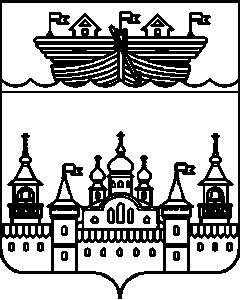 АДМИНИСТРАЦИЯВЛАДИМИРСКОГО СЕЛЬСОВЕТА ВОСКРЕСЕНСКОГО МУНИЦИПАЛЬНОГО РАЙОНА НИЖЕГОРОДСКОЙ ОБЛАСТИПОСТАНОВЛЕНИЕ18 октября 2021 года	№ 104О внесении изменений в муниципальную программу «Охрана окружающей среды и благоустройство на территории Владимирского сельсовета, утвержденную постановлением администрации Владимирского сельсовета Воскресенского муниципального района Нижегородской области от 25 декабря 2018 года № 150В целях уточнения реализации муниципальной программы «Охрана окружающей среды и благоустройство на территории Владимирского сельсовета, утвержденную постановлением администрации Владимирского сельсовета Воскресенского муниципального района Нижегородской области от 25 декабря 2018 года № 150 администрация Владимирского сельсовета постановляет:1.Внести в муниципальную программу «Охрана окружающей среды и благоустройство на территории Владимирского сельсовета»,утвержденную постановлением администрации Владимирского сельсовета Воскресенского муниципального района Нижегородской области от 25 декабря 2018 года № 150 следующие изменения: 1.1.В разделе 1. «Паспорт муниципальной программы «Охрана окружающей среды и благоустройство на территории Владимирского сельсовета» пункт «Объемы и источники финансирования Программы» изложить в следующей редакции:«»1.2.Раздел 2.4.Перечень основных мероприятий муниципальной программыизложить в следующей редакции:	«»1.3.В разделе 2.5.Объемы и источники финансирования МП Таблицу 2 изложить в следующей редакции: «Структура финансирования, тыс. руб.»2.Разместить настоящее постановление на официальном сайте администрации Воскресенского муниципального района в информационно-телекоммуникационной сети «Интернет».3.Контроль за исполнением данного постановления оставляю за собой.Глава администрации сельсовета							С.В. ЛепехинОбъемы и источники финансирования Программы Источники финансированияГоды, тыс.руб.Годы, тыс.руб.Годы, тыс.руб.Годы, тыс.руб.Годы, тыс.руб.Годы, тыс.руб.Годы, тыс.руб.Объемы и источники финансирования Программы Источники финансирования201920202021202220232024ВСЕГООбъемы и источники финансирования Программы Бюджет сельсовета8433,313181,29337,99470,49553,79637,059613,5Объемы и источники финансирования Программы Бюджет муниципального районаОбъемы и источники финансирования Программы Областной бюджетОбъемы и источники финансирования Программы Прочие источникиОбъемы и источники финансирования Программы Всего 8433,313181,29337,99470,49553,79637,059613,5N п/пНаименование мероприятия Наименование мероприятия Категория расходов(кап.вложения, НИОКР и прочие расходы)Сроки выполненияИсполнители мероприятийОбъем финансирования (по годам, в разрезе источников)Объем финансирования (по годам, в разрезе источников)Объем финансирования (по годам, в разрезе источников)Объем финансирования (по годам, в разрезе источников)Объем финансирования (по годам, в разрезе источников)Объем финансирования (по годам, в разрезе источников)Объем финансирования (по годам, в разрезе источников)Объем финансирования (по годам, в разрезе источников)N п/пНаименование мероприятия Наименование мероприятия Категория расходов(кап.вложения, НИОКР и прочие расходы)Сроки выполненияИсполнители мероприятий201920202021202220232024ВсегоЦель программы:Повышение уровня экологической безопасности и качества окружающей среды, сохранение природных систем, улучшение внешнего благоустройства и санитарного состояния каждого населенного пункта сельсовета.Цель программы:Повышение уровня экологической безопасности и качества окружающей среды, сохранение природных систем, улучшение внешнего благоустройства и санитарного состояния каждого населенного пункта сельсовета.Цель программы:Повышение уровня экологической безопасности и качества окружающей среды, сохранение природных систем, улучшение внешнего благоустройства и санитарного состояния каждого населенного пункта сельсовета.Цель программы:Повышение уровня экологической безопасности и качества окружающей среды, сохранение природных систем, улучшение внешнего благоустройства и санитарного состояния каждого населенного пункта сельсовета.Цель программы:Повышение уровня экологической безопасности и качества окружающей среды, сохранение природных систем, улучшение внешнего благоустройства и санитарного состояния каждого населенного пункта сельсовета.Цель программы:Повышение уровня экологической безопасности и качества окружающей среды, сохранение природных систем, улучшение внешнего благоустройства и санитарного состояния каждого населенного пункта сельсовета.Всего, в т.ч.1445,581244,861225,961244,181262,41280,627703,60Цель программы:Повышение уровня экологической безопасности и качества окружающей среды, сохранение природных систем, улучшение внешнего благоустройства и санитарного состояния каждого населенного пункта сельсовета.Цель программы:Повышение уровня экологической безопасности и качества окружающей среды, сохранение природных систем, улучшение внешнего благоустройства и санитарного состояния каждого населенного пункта сельсовета.Цель программы:Повышение уровня экологической безопасности и качества окружающей среды, сохранение природных систем, улучшение внешнего благоустройства и санитарного состояния каждого населенного пункта сельсовета.Цель программы:Повышение уровня экологической безопасности и качества окружающей среды, сохранение природных систем, улучшение внешнего благоустройства и санитарного состояния каждого населенного пункта сельсовета.Цель программы:Повышение уровня экологической безопасности и качества окружающей среды, сохранение природных систем, улучшение внешнего благоустройства и санитарного состояния каждого населенного пункта сельсовета.Цель программы:Повышение уровня экологической безопасности и качества окружающей среды, сохранение природных систем, улучшение внешнего благоустройства и санитарного состояния каждого населенного пункта сельсовета.ФБ ---Цель программы:Повышение уровня экологической безопасности и качества окружающей среды, сохранение природных систем, улучшение внешнего благоустройства и санитарного состояния каждого населенного пункта сельсовета.Цель программы:Повышение уровня экологической безопасности и качества окружающей среды, сохранение природных систем, улучшение внешнего благоустройства и санитарного состояния каждого населенного пункта сельсовета.Цель программы:Повышение уровня экологической безопасности и качества окружающей среды, сохранение природных систем, улучшение внешнего благоустройства и санитарного состояния каждого населенного пункта сельсовета.Цель программы:Повышение уровня экологической безопасности и качества окружающей среды, сохранение природных систем, улучшение внешнего благоустройства и санитарного состояния каждого населенного пункта сельсовета.Цель программы:Повышение уровня экологической безопасности и качества окружающей среды, сохранение природных систем, улучшение внешнего благоустройства и санитарного состояния каждого населенного пункта сельсовета.Цель программы:Повышение уровня экологической безопасности и качества окружающей среды, сохранение природных систем, улучшение внешнего благоустройства и санитарного состояния каждого населенного пункта сельсовета.ОБ---Цель программы:Повышение уровня экологической безопасности и качества окружающей среды, сохранение природных систем, улучшение внешнего благоустройства и санитарного состояния каждого населенного пункта сельсовета.Цель программы:Повышение уровня экологической безопасности и качества окружающей среды, сохранение природных систем, улучшение внешнего благоустройства и санитарного состояния каждого населенного пункта сельсовета.Цель программы:Повышение уровня экологической безопасности и качества окружающей среды, сохранение природных систем, улучшение внешнего благоустройства и санитарного состояния каждого населенного пункта сельсовета.Цель программы:Повышение уровня экологической безопасности и качества окружающей среды, сохранение природных систем, улучшение внешнего благоустройства и санитарного состояния каждого населенного пункта сельсовета.Цель программы:Повышение уровня экологической безопасности и качества окружающей среды, сохранение природных систем, улучшение внешнего благоустройства и санитарного состояния каждого населенного пункта сельсовета.Цель программы:Повышение уровня экологической безопасности и качества окружающей среды, сохранение природных систем, улучшение внешнего благоустройства и санитарного состояния каждого населенного пункта сельсовета.МБ1445,581244,861225,961244,181262,41280,627703,60Цель программы:Повышение уровня экологической безопасности и качества окружающей среды, сохранение природных систем, улучшение внешнего благоустройства и санитарного состояния каждого населенного пункта сельсовета.Цель программы:Повышение уровня экологической безопасности и качества окружающей среды, сохранение природных систем, улучшение внешнего благоустройства и санитарного состояния каждого населенного пункта сельсовета.Цель программы:Повышение уровня экологической безопасности и качества окружающей среды, сохранение природных систем, улучшение внешнего благоустройства и санитарного состояния каждого населенного пункта сельсовета.Цель программы:Повышение уровня экологической безопасности и качества окружающей среды, сохранение природных систем, улучшение внешнего благоустройства и санитарного состояния каждого населенного пункта сельсовета.Цель программы:Повышение уровня экологической безопасности и качества окружающей среды, сохранение природных систем, улучшение внешнего благоустройства и санитарного состояния каждого населенного пункта сельсовета.Цель программы:Повышение уровня экологической безопасности и качества окружающей среды, сохранение природных систем, улучшение внешнего благоустройства и санитарного состояния каждого населенного пункта сельсовета.ПИ---Задача 1. Формирование у населения всех возрастов и социальных групп активной жизненной позиции в деле практического участия в мероприятиях по формированию благоприятной окружающей среды.Задача 1. Формирование у населения всех возрастов и социальных групп активной жизненной позиции в деле практического участия в мероприятиях по формированию благоприятной окружающей среды.Задача 1. Формирование у населения всех возрастов и социальных групп активной жизненной позиции в деле практического участия в мероприятиях по формированию благоприятной окружающей среды.Задача 1. Формирование у населения всех возрастов и социальных групп активной жизненной позиции в деле практического участия в мероприятиях по формированию благоприятной окружающей среды.Задача 1. Формирование у населения всех возрастов и социальных групп активной жизненной позиции в деле практического участия в мероприятиях по формированию благоприятной окружающей среды.Задача 1. Формирование у населения всех возрастов и социальных групп активной жизненной позиции в деле практического участия в мероприятиях по формированию благоприятной окружающей среды.Всего, в т.ч.---Задача 1. Формирование у населения всех возрастов и социальных групп активной жизненной позиции в деле практического участия в мероприятиях по формированию благоприятной окружающей среды.Задача 1. Формирование у населения всех возрастов и социальных групп активной жизненной позиции в деле практического участия в мероприятиях по формированию благоприятной окружающей среды.Задача 1. Формирование у населения всех возрастов и социальных групп активной жизненной позиции в деле практического участия в мероприятиях по формированию благоприятной окружающей среды.Задача 1. Формирование у населения всех возрастов и социальных групп активной жизненной позиции в деле практического участия в мероприятиях по формированию благоприятной окружающей среды.Задача 1. Формирование у населения всех возрастов и социальных групп активной жизненной позиции в деле практического участия в мероприятиях по формированию благоприятной окружающей среды.Задача 1. Формирование у населения всех возрастов и социальных групп активной жизненной позиции в деле практического участия в мероприятиях по формированию благоприятной окружающей среды.ФБ ---Задача 1. Формирование у населения всех возрастов и социальных групп активной жизненной позиции в деле практического участия в мероприятиях по формированию благоприятной окружающей среды.Задача 1. Формирование у населения всех возрастов и социальных групп активной жизненной позиции в деле практического участия в мероприятиях по формированию благоприятной окружающей среды.Задача 1. Формирование у населения всех возрастов и социальных групп активной жизненной позиции в деле практического участия в мероприятиях по формированию благоприятной окружающей среды.Задача 1. Формирование у населения всех возрастов и социальных групп активной жизненной позиции в деле практического участия в мероприятиях по формированию благоприятной окружающей среды.Задача 1. Формирование у населения всех возрастов и социальных групп активной жизненной позиции в деле практического участия в мероприятиях по формированию благоприятной окружающей среды.Задача 1. Формирование у населения всех возрастов и социальных групп активной жизненной позиции в деле практического участия в мероприятиях по формированию благоприятной окружающей среды.ОБ---Задача 1. Формирование у населения всех возрастов и социальных групп активной жизненной позиции в деле практического участия в мероприятиях по формированию благоприятной окружающей среды.Задача 1. Формирование у населения всех возрастов и социальных групп активной жизненной позиции в деле практического участия в мероприятиях по формированию благоприятной окружающей среды.Задача 1. Формирование у населения всех возрастов и социальных групп активной жизненной позиции в деле практического участия в мероприятиях по формированию благоприятной окружающей среды.Задача 1. Формирование у населения всех возрастов и социальных групп активной жизненной позиции в деле практического участия в мероприятиях по формированию благоприятной окружающей среды.Задача 1. Формирование у населения всех возрастов и социальных групп активной жизненной позиции в деле практического участия в мероприятиях по формированию благоприятной окружающей среды.Задача 1. Формирование у населения всех возрастов и социальных групп активной жизненной позиции в деле практического участия в мероприятиях по формированию благоприятной окружающей среды.МБ---Задача 1. Формирование у населения всех возрастов и социальных групп активной жизненной позиции в деле практического участия в мероприятиях по формированию благоприятной окружающей среды.Задача 1. Формирование у населения всех возрастов и социальных групп активной жизненной позиции в деле практического участия в мероприятиях по формированию благоприятной окружающей среды.Задача 1. Формирование у населения всех возрастов и социальных групп активной жизненной позиции в деле практического участия в мероприятиях по формированию благоприятной окружающей среды.Задача 1. Формирование у населения всех возрастов и социальных групп активной жизненной позиции в деле практического участия в мероприятиях по формированию благоприятной окружающей среды.Задача 1. Формирование у населения всех возрастов и социальных групп активной жизненной позиции в деле практического участия в мероприятиях по формированию благоприятной окружающей среды.Задача 1. Формирование у населения всех возрастов и социальных групп активной жизненной позиции в деле практического участия в мероприятиях по формированию благоприятной окружающей среды.ПИ---1.1Проведение мероприятий по экологическому образованию и просвещению населения (в том числе и выпуск печатных материалов)Проведение мероприятий по экологическому образованию и просвещению населения (в том числе и выпуск печатных материалов)прочие расходы2019 - 2024АдминистрацияВладимирского сельсоветаВсего, в т.ч.---1.1Проведение мероприятий по экологическому образованию и просвещению населения (в том числе и выпуск печатных материалов)Проведение мероприятий по экологическому образованию и просвещению населения (в том числе и выпуск печатных материалов)прочие расходы2019 - 2024АдминистрацияВладимирского сельсоветаФБ ---1.1Проведение мероприятий по экологическому образованию и просвещению населения (в том числе и выпуск печатных материалов)Проведение мероприятий по экологическому образованию и просвещению населения (в том числе и выпуск печатных материалов)прочие расходы2019 - 2024АдминистрацияВладимирского сельсоветаОБ---1.1Проведение мероприятий по экологическому образованию и просвещению населения (в том числе и выпуск печатных материалов)Проведение мероприятий по экологическому образованию и просвещению населения (в том числе и выпуск печатных материалов)прочие расходы2019 - 2024АдминистрацияВладимирского сельсоветаМБ1.1Проведение мероприятий по экологическому образованию и просвещению населения (в том числе и выпуск печатных материалов)Проведение мероприятий по экологическому образованию и просвещению населения (в том числе и выпуск печатных материалов)прочие расходы2019 - 2024АдминистрацияВладимирского сельсоветаПИ---1.2Проведение экологических акций с участием учащихся и молодежиПроведение экологических акций с участием учащихся и молодежипрочие расходы2019 - 2024Администрация Владимирского сельсоветаВсего, в т.ч.---1.2Проведение экологических акций с участием учащихся и молодежиПроведение экологических акций с участием учащихся и молодежипрочие расходы2019 - 2024Администрация Владимирского сельсоветаФБ ---1.2Проведение экологических акций с участием учащихся и молодежиПроведение экологических акций с участием учащихся и молодежипрочие расходы2019 - 2024Администрация Владимирского сельсоветаОБ---1.2Проведение экологических акций с участием учащихся и молодежиПроведение экологических акций с участием учащихся и молодежипрочие расходы2019 - 2024Администрация Владимирского сельсоветаМБ---1.2Проведение экологических акций с участием учащихся и молодежиПроведение экологических акций с участием учащихся и молодежипрочие расходы2019 - 2024Администрация Владимирского сельсоветаПИ---1.3Акция по очистке территории ГПФЗ Озеро Светлояр.Акция по очистке территории ГПФЗ Озеро Светлояр.прочие расходы2019 - 2024Администрация Владимирского сельсоветаВсего, в т.ч.---1.3Акция по очистке территории ГПФЗ Озеро Светлояр.Акция по очистке территории ГПФЗ Озеро Светлояр.прочие расходы2019 - 2024Администрация Владимирского сельсоветаФБ ---1.3Акция по очистке территории ГПФЗ Озеро Светлояр.Акция по очистке территории ГПФЗ Озеро Светлояр.прочие расходы2019 - 2024Администрация Владимирского сельсоветаОБ---1.3Акция по очистке территории ГПФЗ Озеро Светлояр.Акция по очистке территории ГПФЗ Озеро Светлояр.прочие расходы2019 - 2024Администрация Владимирского сельсоветаМБ---1.3Акция по очистке территории ГПФЗ Озеро Светлояр.Акция по очистке территории ГПФЗ Озеро Светлояр.прочие расходы2019 - 2024Администрация Владимирского сельсоветаПИ---1.4Выкашивание травы (сорняков, крапивы и т.п.) Выкашивание травы (сорняков, крапивы и т.п.) прочие расходы2019 - 2024Администрация Владимирского сельсоветаВсего, в т.ч.---1.4Выкашивание травы (сорняков, крапивы и т.п.) Выкашивание травы (сорняков, крапивы и т.п.) прочие расходы2019 - 2024Администрация Владимирского сельсоветаФБ ---1.4Выкашивание травы (сорняков, крапивы и т.п.) Выкашивание травы (сорняков, крапивы и т.п.) прочие расходы2019 - 2024Администрация Владимирского сельсоветаОБ---1.4Выкашивание травы (сорняков, крапивы и т.п.) Выкашивание травы (сорняков, крапивы и т.п.) прочие расходы2019 - 2024Администрация Владимирского сельсоветаМБ---1.4Выкашивание травы (сорняков, крапивы и т.п.) Выкашивание травы (сорняков, крапивы и т.п.) прочие расходы2019 - 2024Администрация Владимирского сельсоветаПИ---Задача 2. Предотвращение вредного воздействия отходов производства и потребления на здоровье человека и окружающую среду. Задача 2. Предотвращение вредного воздействия отходов производства и потребления на здоровье человека и окружающую среду. Задача 2. Предотвращение вредного воздействия отходов производства и потребления на здоровье человека и окружающую среду. Задача 2. Предотвращение вредного воздействия отходов производства и потребления на здоровье человека и окружающую среду. Задача 2. Предотвращение вредного воздействия отходов производства и потребления на здоровье человека и окружающую среду. Задача 2. Предотвращение вредного воздействия отходов производства и потребления на здоровье человека и окружающую среду. Всего, в т.ч.---Задача 2. Предотвращение вредного воздействия отходов производства и потребления на здоровье человека и окружающую среду. Задача 2. Предотвращение вредного воздействия отходов производства и потребления на здоровье человека и окружающую среду. Задача 2. Предотвращение вредного воздействия отходов производства и потребления на здоровье человека и окружающую среду. Задача 2. Предотвращение вредного воздействия отходов производства и потребления на здоровье человека и окружающую среду. Задача 2. Предотвращение вредного воздействия отходов производства и потребления на здоровье человека и окружающую среду. Задача 2. Предотвращение вредного воздействия отходов производства и потребления на здоровье человека и окружающую среду. ФБ ---Задача 2. Предотвращение вредного воздействия отходов производства и потребления на здоровье человека и окружающую среду. Задача 2. Предотвращение вредного воздействия отходов производства и потребления на здоровье человека и окружающую среду. Задача 2. Предотвращение вредного воздействия отходов производства и потребления на здоровье человека и окружающую среду. Задача 2. Предотвращение вредного воздействия отходов производства и потребления на здоровье человека и окружающую среду. Задача 2. Предотвращение вредного воздействия отходов производства и потребления на здоровье человека и окружающую среду. Задача 2. Предотвращение вредного воздействия отходов производства и потребления на здоровье человека и окружающую среду. ОБ---Задача 2. Предотвращение вредного воздействия отходов производства и потребления на здоровье человека и окружающую среду. Задача 2. Предотвращение вредного воздействия отходов производства и потребления на здоровье человека и окружающую среду. Задача 2. Предотвращение вредного воздействия отходов производства и потребления на здоровье человека и окружающую среду. Задача 2. Предотвращение вредного воздействия отходов производства и потребления на здоровье человека и окружающую среду. Задача 2. Предотвращение вредного воздействия отходов производства и потребления на здоровье человека и окружающую среду. Задача 2. Предотвращение вредного воздействия отходов производства и потребления на здоровье человека и окружающую среду. МБ---Задача 2. Предотвращение вредного воздействия отходов производства и потребления на здоровье человека и окружающую среду. Задача 2. Предотвращение вредного воздействия отходов производства и потребления на здоровье человека и окружающую среду. Задача 2. Предотвращение вредного воздействия отходов производства и потребления на здоровье человека и окружающую среду. Задача 2. Предотвращение вредного воздействия отходов производства и потребления на здоровье человека и окружающую среду. Задача 2. Предотвращение вредного воздействия отходов производства и потребления на здоровье человека и окружающую среду. Задача 2. Предотвращение вредного воздействия отходов производства и потребления на здоровье человека и окружающую среду. ПИ---2.1Аренда бункеров-накопителей вместимостью прочие расходыпрочие расходы2019 - 2024Администрация Владимирского сельсовета,МУП ЖКХ «Центральное»Всего, в т.ч.---2.1Аренда бункеров-накопителей вместимостью прочие расходыпрочие расходы2019 - 2024Администрация Владимирского сельсовета,МУП ЖКХ «Центральное»ФБ ---2.1Аренда бункеров-накопителей вместимостью прочие расходыпрочие расходы2019 - 2024Администрация Владимирского сельсовета,МУП ЖКХ «Центральное»ОБ---2.1Аренда бункеров-накопителей вместимостью прочие расходыпрочие расходы2019 - 2024Администрация Владимирского сельсовета,МУП ЖКХ «Центральное»МБ---2.1Аренда бункеров-накопителей вместимостью прочие расходыпрочие расходы2019 - 2024Администрация Владимирского сельсовета,МУП ЖКХ «Центральное»ПИ---2.2Приобретение контейнеров вместимостью  (при условии заключения населением договоров на вывоз ТБО не менее 50% от состава населения данного населенного пункта)прочие расходыпрочие расходы2019 - 2024Администрация Владимирского сельсовета,МУП ЖКХ «Центральное»Всего, в т.ч.---2.2Приобретение контейнеров вместимостью  (при условии заключения населением договоров на вывоз ТБО не менее 50% от состава населения данного населенного пункта)прочие расходыпрочие расходы2019 - 2024Администрация Владимирского сельсовета,МУП ЖКХ «Центральное»ФБ ---2.2Приобретение контейнеров вместимостью  (при условии заключения населением договоров на вывоз ТБО не менее 50% от состава населения данного населенного пункта)прочие расходыпрочие расходы2019 - 2024Администрация Владимирского сельсовета,МУП ЖКХ «Центральное»ОБ---2.2Приобретение контейнеров вместимостью  (при условии заключения населением договоров на вывоз ТБО не менее 50% от состава населения данного населенного пункта)прочие расходыпрочие расходы2019 - 2024Администрация Владимирского сельсовета,МУП ЖКХ «Центральное»МБ---2.2Приобретение контейнеров вместимостью  (при условии заключения населением договоров на вывоз ТБО не менее 50% от состава населения данного населенного пункта)прочие расходыпрочие расходы2019 - 2024Администрация Владимирского сельсовета,МУП ЖКХ «Центральное»ПИ---2.3Оборудование контейнерных площадокпрочие расходыпрочие расходы2019 - 2024Администрация Владимирского сельсовета,МУП  ЖКХ «Центральное»Всего, в т.ч.---2.3Оборудование контейнерных площадокпрочие расходыпрочие расходы2019 - 2024Администрация Владимирского сельсовета,МУП  ЖКХ «Центральное»ФБ ---2.3Оборудование контейнерных площадокпрочие расходыпрочие расходы2019 - 2024Администрация Владимирского сельсовета,МУП  ЖКХ «Центральное»ОБ---2.3Оборудование контейнерных площадокпрочие расходыпрочие расходы2019 - 2024Администрация Владимирского сельсовета,МУП  ЖКХ «Центральное»МБ---2.3Оборудование контейнерных площадокпрочие расходыпрочие расходы2019 - 2024Администрация Владимирского сельсовета,МУП  ЖКХ «Центральное»ПИ---2.4Приобретение бункеров-накопителей вместимостью 8м3 (при условии заключения населением договоров на вывоз ТБО не менее 50% от состава населения данного населенного пункта)прочие расходыпрочие расходы2019 - 2024Администрация Владимирского сельсовета,МУП ЖКХ «Центральное»Всего, в т.ч.---2.4Приобретение бункеров-накопителей вместимостью 8м3 (при условии заключения населением договоров на вывоз ТБО не менее 50% от состава населения данного населенного пункта)прочие расходыпрочие расходы2019 - 2024Администрация Владимирского сельсовета,МУП ЖКХ «Центральное»ФБ ---2.4Приобретение бункеров-накопителей вместимостью 8м3 (при условии заключения населением договоров на вывоз ТБО не менее 50% от состава населения данного населенного пункта)прочие расходыпрочие расходы2019 - 2024Администрация Владимирского сельсовета,МУП ЖКХ «Центральное»ОБ---2.4Приобретение бункеров-накопителей вместимостью 8м3 (при условии заключения населением договоров на вывоз ТБО не менее 50% от состава населения данного населенного пункта)прочие расходыпрочие расходы2019 - 2024Администрация Владимирского сельсовета,МУП ЖКХ «Центральное»МБ---2.4Приобретение бункеров-накопителей вместимостью 8м3 (при условии заключения населением договоров на вывоз ТБО не менее 50% от состава населения данного населенного пункта)прочие расходыпрочие расходы2019 - 2024Администрация Владимирского сельсовета,МУП ЖКХ «Центральное»ПИ---Задача 3. Обеспечение рационального регулирования объектов животного мира.Задача 3. Обеспечение рационального регулирования объектов животного мира.Задача 3. Обеспечение рационального регулирования объектов животного мира.Задача 3. Обеспечение рационального регулирования объектов животного мира.Задача 3. Обеспечение рационального регулирования объектов животного мира.Задача 3. Обеспечение рационального регулирования объектов животного мира.Всего, в т.ч.---Задача 3. Обеспечение рационального регулирования объектов животного мира.Задача 3. Обеспечение рационального регулирования объектов животного мира.Задача 3. Обеспечение рационального регулирования объектов животного мира.Задача 3. Обеспечение рационального регулирования объектов животного мира.Задача 3. Обеспечение рационального регулирования объектов животного мира.Задача 3. Обеспечение рационального регулирования объектов животного мира.ФБ ---Задача 3. Обеспечение рационального регулирования объектов животного мира.Задача 3. Обеспечение рационального регулирования объектов животного мира.Задача 3. Обеспечение рационального регулирования объектов животного мира.Задача 3. Обеспечение рационального регулирования объектов животного мира.Задача 3. Обеспечение рационального регулирования объектов животного мира.Задача 3. Обеспечение рационального регулирования объектов животного мира.ОБ---Задача 3. Обеспечение рационального регулирования объектов животного мира.Задача 3. Обеспечение рационального регулирования объектов животного мира.Задача 3. Обеспечение рационального регулирования объектов животного мира.Задача 3. Обеспечение рационального регулирования объектов животного мира.Задача 3. Обеспечение рационального регулирования объектов животного мира.Задача 3. Обеспечение рационального регулирования объектов животного мира.МБ---Задача 3. Обеспечение рационального регулирования объектов животного мира.Задача 3. Обеспечение рационального регулирования объектов животного мира.Задача 3. Обеспечение рационального регулирования объектов животного мира.Задача 3. Обеспечение рационального регулирования объектов животного мира.Задача 3. Обеспечение рационального регулирования объектов животного мира.Задача 3. Обеспечение рационального регулирования объектов животного мира.ПИ---3.1Мероприятия по реализации полномочий в части регулирования численности безнадзорных животныхМероприятия по реализации полномочий в части регулирования численности безнадзорных животныхпрочие расходы,субсидии2019 - 2024Администрация Владимирского сельсовета Всего, в т.ч.--3.1Мероприятия по реализации полномочий в части регулирования численности безнадзорных животныхМероприятия по реализации полномочий в части регулирования численности безнадзорных животныхпрочие расходы,субсидии2019 - 2024Администрация Владимирского сельсовета ФБ ---3.1Мероприятия по реализации полномочий в части регулирования численности безнадзорных животныхМероприятия по реализации полномочий в части регулирования численности безнадзорных животныхпрочие расходы,субсидии2019 - 2024Администрация Владимирского сельсовета ОБ---3.1Мероприятия по реализации полномочий в части регулирования численности безнадзорных животныхМероприятия по реализации полномочий в части регулирования численности безнадзорных животныхпрочие расходы,субсидии2019 - 2024Администрация Владимирского сельсовета МБ---3.1Мероприятия по реализации полномочий в части регулирования численности безнадзорных животныхМероприятия по реализации полномочий в части регулирования численности безнадзорных животныхпрочие расходы,субсидии2019 - 2024Администрация Владимирского сельсовета ПИ---3.2Профилактические мероприятия по недопущению диких животных (лисиц, волков) на территории населенных пунктов и к домашним животным на выгулеПрофилактические мероприятия по недопущению диких животных (лисиц, волков) на территории населенных пунктов и к домашним животным на выгулепрочие расходы2019 - 2024Администрация Владимирского сельсоветаВсего, в т.ч.---3.2Профилактические мероприятия по недопущению диких животных (лисиц, волков) на территории населенных пунктов и к домашним животным на выгулеПрофилактические мероприятия по недопущению диких животных (лисиц, волков) на территории населенных пунктов и к домашним животным на выгулепрочие расходы2019 - 2024Администрация Владимирского сельсоветаФБ ---3.2Профилактические мероприятия по недопущению диких животных (лисиц, волков) на территории населенных пунктов и к домашним животным на выгулеПрофилактические мероприятия по недопущению диких животных (лисиц, волков) на территории населенных пунктов и к домашним животным на выгулепрочие расходы2019 - 2024Администрация Владимирского сельсоветаОБ---3.2Профилактические мероприятия по недопущению диких животных (лисиц, волков) на территории населенных пунктов и к домашним животным на выгулеПрофилактические мероприятия по недопущению диких животных (лисиц, волков) на территории населенных пунктов и к домашним животным на выгулепрочие расходы2019 - 2024Администрация Владимирского сельсоветаМБ---3.2Профилактические мероприятия по недопущению диких животных (лисиц, волков) на территории населенных пунктов и к домашним животным на выгулеПрофилактические мероприятия по недопущению диких животных (лисиц, волков) на территории населенных пунктов и к домашним животным на выгулепрочие расходы2019 - 2024Администрация Владимирского сельсоветаПИ---Задача 4. Благоустройство населенных пунктов сельсовета.Задача 4. Благоустройство населенных пунктов сельсовета.Задача 4. Благоустройство населенных пунктов сельсовета.Задача 4. Благоустройство населенных пунктов сельсовета.Задача 4. Благоустройство населенных пунктов сельсовета.Задача 4. Благоустройство населенных пунктов сельсовета.Всего, в т.ч.75,000,000,000,000,000,0075,00Задача 4. Благоустройство населенных пунктов сельсовета.Задача 4. Благоустройство населенных пунктов сельсовета.Задача 4. Благоустройство населенных пунктов сельсовета.Задача 4. Благоустройство населенных пунктов сельсовета.Задача 4. Благоустройство населенных пунктов сельсовета.Задача 4. Благоустройство населенных пунктов сельсовета.ФБ --Задача 4. Благоустройство населенных пунктов сельсовета.Задача 4. Благоустройство населенных пунктов сельсовета.Задача 4. Благоустройство населенных пунктов сельсовета.Задача 4. Благоустройство населенных пунктов сельсовета.Задача 4. Благоустройство населенных пунктов сельсовета.Задача 4. Благоустройство населенных пунктов сельсовета.ОБ--Задача 4. Благоустройство населенных пунктов сельсовета.Задача 4. Благоустройство населенных пунктов сельсовета.Задача 4. Благоустройство населенных пунктов сельсовета.Задача 4. Благоустройство населенных пунктов сельсовета.Задача 4. Благоустройство населенных пунктов сельсовета.Задача 4. Благоустройство населенных пунктов сельсовета.МБ75,000,000,000,000,000,0075,00Задача 4. Благоустройство населенных пунктов сельсовета.Задача 4. Благоустройство населенных пунктов сельсовета.Задача 4. Благоустройство населенных пунктов сельсовета.Задача 4. Благоустройство населенных пунктов сельсовета.Задача 4. Благоустройство населенных пунктов сельсовета.Задача 4. Благоустройство населенных пунктов сельсовета.ПИ---4.1Организация содержания мест захоронения (ремонт кладбищ)прочие расходыпрочие расходы2019 - 2024Администрация Владимирского сельсоветаВсего, в т.ч.---4.1Организация содержания мест захоронения (ремонт кладбищ)прочие расходыпрочие расходы2019 - 2024Администрация Владимирского сельсоветаФБ ---4.1Организация содержания мест захоронения (ремонт кладбищ)прочие расходыпрочие расходы2019 - 2024Администрация Владимирского сельсоветаОБ----4.1Организация содержания мест захоронения (ремонт кладбищ)прочие расходыпрочие расходы2019 - 2024Администрация Владимирского сельсоветаМБ----4.1Организация содержания мест захоронения (ремонт кладбищ)прочие расходыпрочие расходы2019 - 2024Администрация Владимирского сельсоветаПИ----4.2Уборка мусорапрочие расходыпрочие расходы2019 - 2024Администрация Владимирского сельсоветаВсего, в т.ч.132,26136,64136,64136,64136,64136,64815,464.2Уборка мусорапрочие расходыпрочие расходы2019 - 2024Администрация Владимирского сельсоветаФБ ---4.2Уборка мусорапрочие расходыпрочие расходы2019 - 2024Администрация Владимирского сельсоветаОБ---4.2Уборка мусорапрочие расходыпрочие расходы2019 - 2024Администрация Владимирского сельсоветаМБ132,26136,64136,64136,64136,64136,64815,464.2Уборка мусорапрочие расходыпрочие расходы2019 - 2024Администрация Владимирского сельсоветаПИ----4.3Озеленение и благоустройство населенных пунктов (ремонт памятников, ремонт колодцев). прочие расходыпрочие расходы2019 - 2024Администрация Владимирского сельсоветаВсего, в т.ч.----4.3Озеленение и благоустройство населенных пунктов (ремонт памятников, ремонт колодцев). прочие расходыпрочие расходы2019 - 2024Администрация Владимирского сельсоветаФБ ----4.3Озеленение и благоустройство населенных пунктов (ремонт памятников, ремонт колодцев). прочие расходыпрочие расходы2019 - 2024Администрация Владимирского сельсоветаОБ----4.3Озеленение и благоустройство населенных пунктов (ремонт памятников, ремонт колодцев). прочие расходыпрочие расходы2019 - 2024Администрация Владимирского сельсоветаМБ----4.3Озеленение и благоустройство населенных пунктов (ремонт памятников, ремонт колодцев). прочие расходыпрочие расходы2019 - 2024Администрация Владимирского сельсоветаПИ----4.4Ликвидация несанкционированных свалок в границах сельсовета прочие расходыпрочие расходы2019 - 2024Администрация Владимирского сельсовета,МУП ЖКХ «Центральное»Всего, в т.ч.----4.4Ликвидация несанкционированных свалок в границах сельсовета прочие расходыпрочие расходы2019 - 2024Администрация Владимирского сельсовета,МУП ЖКХ «Центральное»ФБ ----4.4Ликвидация несанкционированных свалок в границах сельсовета прочие расходыпрочие расходы2019 - 2024Администрация Владимирского сельсовета,МУП ЖКХ «Центральное»ОБ----4.4Ликвидация несанкционированных свалок в границах сельсовета прочие расходыпрочие расходы2019 - 2024Администрация Владимирского сельсовета,МУП ЖКХ «Центральное»МБ----4.4Ликвидация несанкционированных свалок в границах сельсовета прочие расходыпрочие расходы2019 - 2024Администрация Владимирского сельсовета,МУП ЖКХ «Центральное»ПИ----4.5Уличное освещение населенных пунктов (оплата за электроэнергию по договору) прочие расходыпрочие расходы2019 - 2024Администрация Владимирского сельсоветаВсего, в т.ч.765,00765,00811,00835,00835,00835,004846,004.5Уличное освещение населенных пунктов (оплата за электроэнергию по договору) прочие расходыпрочие расходы2019 - 2024Администрация Владимирского сельсоветаФБ ---4.5Уличное освещение населенных пунктов (оплата за электроэнергию по договору) прочие расходыпрочие расходы2019 - 2024Администрация Владимирского сельсоветаОБ---4.5Уличное освещение населенных пунктов (оплата за электроэнергию по договору) прочие расходыпрочие расходы2019 - 2024Администрация Владимирского сельсоветаМБ765,00765,00811,00835,00835,00835,004846,004.5Уличное освещение населенных пунктов (оплата за электроэнергию по договору) прочие расходыпрочие расходы2019 - 2024Администрация Владимирского сельсоветаПИ---4.6Уличное освещение населенных пунктов (ремонт) прочие расходыпрочие расходы2019 - 2024Администрация Владимирского сельсоветаВсего, в т.ч.20,0024,0020,0020,0020,0020,00124,004.6Уличное освещение населенных пунктов (ремонт) прочие расходыпрочие расходы2019 - 2024Администрация Владимирского сельсоветаФБ ---4.6Уличное освещение населенных пунктов (ремонт) прочие расходыпрочие расходы2019 - 2024Администрация Владимирского сельсоветаОБ---4.6Уличное освещение населенных пунктов (ремонт) прочие расходыпрочие расходы2019 - 2024Администрация Владимирского сельсоветаМБ20,0024,0020,0020,0020,0020,00124,004.6Уличное освещение населенных пунктов (ремонт) прочие расходыпрочие расходы2019 - 2024Администрация Владимирского сельсоветаПИ---4.7Содержание рабочих по благоустройству населенных пунктовпрочие расходыпрочие расходы2019 - 2024Администрация Владимирского сельсоветаВсего, в т.ч.---4.7Содержание рабочих по благоустройству населенных пунктовпрочие расходыпрочие расходы2019 - 2024Администрация Владимирского сельсоветаФБ ---4.7Содержание рабочих по благоустройству населенных пунктовпрочие расходыпрочие расходы2019 - 2024Администрация Владимирского сельсоветаОБ---4.7Содержание рабочих по благоустройству населенных пунктовпрочие расходыпрочие расходы2019 - 2024Администрация Владимирского сельсоветаМБ---4.7Содержание рабочих по благоустройству населенных пунктовпрочие расходыпрочие расходы2019 - 2024Администрация Владимирского сельсоветаПИ---Задача 5. Содержание и ремонт автомобильных дорог общего пользования местного значения.Задача 5. Содержание и ремонт автомобильных дорог общего пользования местного значения.Задача 5. Содержание и ремонт автомобильных дорог общего пользования местного значения.Задача 5. Содержание и ремонт автомобильных дорог общего пользования местного значения.Задача 5. Содержание и ремонт автомобильных дорог общего пользования местного значения.Задача 5. Содержание и ремонт автомобильных дорог общего пользования местного значения.Всего, в т.ч.2069,041945,805026,44837,402013,92036,617929,14Задача 5. Содержание и ремонт автомобильных дорог общего пользования местного значения.Задача 5. Содержание и ремонт автомобильных дорог общего пользования местного значения.Задача 5. Содержание и ремонт автомобильных дорог общего пользования местного значения.Задача 5. Содержание и ремонт автомобильных дорог общего пользования местного значения.Задача 5. Содержание и ремонт автомобильных дорог общего пользования местного значения.Задача 5. Содержание и ремонт автомобильных дорог общего пользования местного значения.ФБ ---Задача 5. Содержание и ремонт автомобильных дорог общего пользования местного значения.Задача 5. Содержание и ремонт автомобильных дорог общего пользования местного значения.Задача 5. Содержание и ремонт автомобильных дорог общего пользования местного значения.Задача 5. Содержание и ремонт автомобильных дорог общего пользования местного значения.Задача 5. Содержание и ремонт автомобильных дорог общего пользования местного значения.Задача 5. Содержание и ремонт автомобильных дорог общего пользования местного значения.ОБ---Задача 5. Содержание и ремонт автомобильных дорог общего пользования местного значения.Задача 5. Содержание и ремонт автомобильных дорог общего пользования местного значения.Задача 5. Содержание и ремонт автомобильных дорог общего пользования местного значения.Задача 5. Содержание и ремонт автомобильных дорог общего пользования местного значения.Задача 5. Содержание и ремонт автомобильных дорог общего пользования местного значения.Задача 5. Содержание и ремонт автомобильных дорог общего пользования местного значения.МБ2069,041945,805026,44837,402013,92036,617929,14Задача 5. Содержание и ремонт автомобильных дорог общего пользования местного значения.Задача 5. Содержание и ремонт автомобильных дорог общего пользования местного значения.Задача 5. Содержание и ремонт автомобильных дорог общего пользования местного значения.Задача 5. Содержание и ремонт автомобильных дорог общего пользования местного значения.Задача 5. Содержание и ремонт автомобильных дорог общего пользования местного значения.Задача 5. Содержание и ремонт автомобильных дорог общего пользования местного значения.ПИ----5.1Зимнее содержание дорогпрочие расходыпрочие расходы2019 - 2024Администрация Владимирского сельсовета,ДСКВсего, в т.ч.437,00437,00437,50438,00438,50439,002627,005.1Зимнее содержание дорогпрочие расходыпрочие расходы2019 - 2024Администрация Владимирского сельсовета,ДСКФБ ---5.1Зимнее содержание дорогпрочие расходыпрочие расходы2019 - 2024Администрация Владимирского сельсовета,ДСКОБ---5.1Зимнее содержание дорогпрочие расходыпрочие расходы2019 - 2024Администрация Владимирского сельсовета,ДСКМБ437,00437,00437,50438,00438,50439,002627,005.1Зимнее содержание дорогпрочие расходыпрочие расходы2019 - 2024Администрация Владимирского сельсовета,ДСКПИ---5.2Ремонт дорог, мостов и мостовых переходовпрочие расходыпрочие расходы2019 - 2024Администрация Владимирского сельсовета,ДСКВсего, в т.ч.816,02754,40765,50776,60787,70798,804699,025.2Ремонт дорог, мостов и мостовых переходовпрочие расходыпрочие расходы2019 - 2024Администрация Владимирского сельсовета,ДСКФБ -5.2Ремонт дорог, мостов и мостовых переходовпрочие расходыпрочие расходы2019 - 2024Администрация Владимирского сельсовета,ДСКОБ---5.2Ремонт дорог, мостов и мостовых переходовпрочие расходыпрочие расходы2019 - 2024Администрация Владимирского сельсовета,ДСКМБ816,02754,40765,50776,60787,70798,804699,025.2Ремонт дорог, мостов и мостовых переходовпрочие расходыпрочие расходы2019 - 2024Администрация Владимирского сельсовета,ДСКПИ---5.3Ремонт дороги, в т.ч.софинансирование инициативных проектов в рамках проекта инициативного бюджетирования «Вам решать!» «Ремонт дорог» Ремонт автомобильной дороги с. Владимирское  д. Осиновкапрочие расходыпрочие расходы2019 - 2024Администрация Владимирского сельсовета,ДСКВсего, в т.ч.816,02754,403823,43622,8787,70798,8010602,725.3Ремонт дороги, в т.ч.софинансирование инициативных проектов в рамках проекта инициативного бюджетирования «Вам решать!» «Ремонт дорог» Ремонт автомобильной дороги с. Владимирское  д. Осиновкапрочие расходыпрочие расходы2019 - 2024Администрация Владимирского сельсовета,ДСКФБ -5.3Ремонт дороги, в т.ч.софинансирование инициативных проектов в рамках проекта инициативного бюджетирования «Вам решать!» «Ремонт дорог» Ремонт автомобильной дороги с. Владимирское  д. Осиновкапрочие расходыпрочие расходы2019 - 2024Администрация Владимирского сельсовета,ДСКОБ---5.3Ремонт дороги, в т.ч.софинансирование инициативных проектов в рамках проекта инициативного бюджетирования «Вам решать!» «Ремонт дорог» Ремонт автомобильной дороги с. Владимирское  д. Осиновкапрочие расходыпрочие расходы2019 - 2024Администрация Владимирского сельсовета,ДСКМБ816,02754,403823,43622,7787,70798,8010602,725.3Ремонт дороги, в т.ч.софинансирование инициативных проектов в рамках проекта инициативного бюджетирования «Вам решать!» «Ремонт дорог» Ремонт автомобильной дороги с. Владимирское  д. Осиновкапрочие расходыпрочие расходы2019 - 2024Администрация Владимирского сельсовета,ДСКПИ---Задача 6. Содержание транспорта (Приобретение ГСМ)Задача 6. Содержание транспорта (Приобретение ГСМ)Задача 6. Содержание транспорта (Приобретение ГСМ)Задача 6. Содержание транспорта (Приобретение ГСМ)Задача 6. Содержание транспорта (Приобретение ГСМ)Задача 6. Содержание транспорта (Приобретение ГСМ)Всего, в т.ч.70,0070,0075,0075,0076,0078,00444,00Задача 6. Содержание транспорта (Приобретение ГСМ)Задача 6. Содержание транспорта (Приобретение ГСМ)Задача 6. Содержание транспорта (Приобретение ГСМ)Задача 6. Содержание транспорта (Приобретение ГСМ)Задача 6. Содержание транспорта (Приобретение ГСМ)Задача 6. Содержание транспорта (Приобретение ГСМ)ФБ ---Задача 6. Содержание транспорта (Приобретение ГСМ)Задача 6. Содержание транспорта (Приобретение ГСМ)Задача 6. Содержание транспорта (Приобретение ГСМ)Задача 6. Содержание транспорта (Приобретение ГСМ)Задача 6. Содержание транспорта (Приобретение ГСМ)Задача 6. Содержание транспорта (Приобретение ГСМ)ОБ---Задача 6. Содержание транспорта (Приобретение ГСМ)Задача 6. Содержание транспорта (Приобретение ГСМ)Задача 6. Содержание транспорта (Приобретение ГСМ)Задача 6. Содержание транспорта (Приобретение ГСМ)Задача 6. Содержание транспорта (Приобретение ГСМ)Задача 6. Содержание транспорта (Приобретение ГСМ)МБ70,0070,0075,0075.0076,0078,00444,00Задача 6. Содержание транспорта (Приобретение ГСМ)Задача 6. Содержание транспорта (Приобретение ГСМ)Задача 6. Содержание транспорта (Приобретение ГСМ)Задача 6. Содержание транспорта (Приобретение ГСМ)Задача 6. Содержание транспорта (Приобретение ГСМ)Задача 6. Содержание транспорта (Приобретение ГСМ)ПИ---Источники финансированияОбъем финансированияОбъем финансированияОбъем финансированияОбъем финансированияОбъем финансированияОбъем финансированияОбъем финансированияИсточники финансированияВсегоВ том числе по годамВ том числе по годамВ том числе по годамВ том числе по годамВ том числе по годамВ том числе по годамИсточники финансированияВсего201920202021202220232024Бюджет сельсовета, в том числе:- капитальные вложения- прочие расходы59613,58433,3013181,209337,909470,409553,709637,00Областной бюджет (на условиях софинансирования), в том числе:- капитальные вложения- прочие расходы----Бюджет муниципального района (на условиях софинансирования), в том числе:- капитальные вложения- прочие расходы----Прочие источники, в том числе:- капитальные вложения- прочие расходыВСЕГО59613,58433,3013181,209337,909470,409553,709637,00